PEPC Student Ministries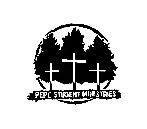 Middle School Summer 2019 Calendar*All activities are @ PEPC Student Center unless otherwise indicated. Additional activities may be added & details below may change.  Please add us on Facebook & follow us on Instagram for the most accurate information. June2nd: No Co-ed Small Groups (Communion)*8th Graders Move Up to High SchoolEvent details TBAH2O Water Battle @ Youth Group 6-8pm 3rd: Summer Monday Madness *details TBA by Sunday each week on social media (or email/text Megan)5th: Summer Youth Group 6-7:30 @ PEPC9th: Special Parker Days Service at O’Brien Park!!! (No small groups)10th: Summer Monday Madness12th: Summer Youth Group 6-7:30pm16th: Co-ed Small Groups 9-10am17th: Summer Monday Madness19th: Summer Youth Group 6-7:30pm*Registration deadline for MS Mission Trip 23rd: Co-ed Small Groups 9-10am24th-28th: VBS @ PEPC!!!!*contact Pam@pepc.org to volunteer!24th: Summer Monday Madness26th: Summer Youth Group 6-7:30pm26th Continued: Mission Trip Parents/Participants mtg. 7:45-8:30pm @ PEPC30th: Co-ed Small Groups 9-10am Kingdom Kids*Commissioning for MS Mission Trip both services (8:45am/10:30am)*Training for MS Mission Trip following second service 12:00-1:15 *lunch providedJuly1st: Summer Monday Madness3rd: Summer Youth Group 6-7:30pm5th-7th: Middle School Mission Trip 7th: No Co-ed Small Groups (Communion)8th: No Summer Monday Madness10th: Summer Youth Group 6-7:30pm14th: Co-ed Small Groups 9-10am15th: Summer Monday Madness17th: Summer Youth Group 6:00-7:30pm21st: Co-ed Small Groups 9-10amMS Mission Trip participants share in services (8:45/10:30am)*MS Debrief 12-1:15 in Student Center22nd: Summer Monday Madness24th-27th: Middle School Impact Camp!!!*no regular Youth Group28th: MS Students who are available to help with Kingdom Kids, please do!!!29th: No Summer Monday Madness (during HS IMPACT Camp)31st: Summer Youth Group *special event* 6-7:30pmAugust4th: No Co-ed Small Groups (Communion)5th: Last Summer Monday Madness7th: Summer Youth Group Back to School Event- details TBD11th: Co-ed Small Groups 9-10am14th: Youth Group 6-7:30pm18th: Co-ed Small Groups 9-10am21st: Youth Group 6-7:30pmMake sure you have “liked us” on FB and are following us on Instagram for latest detail